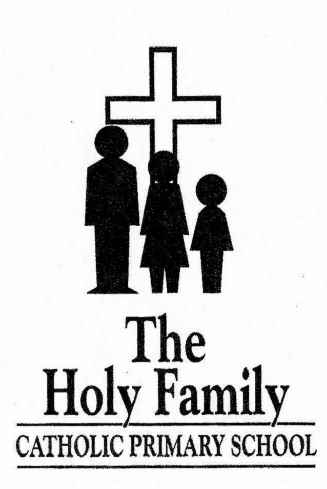 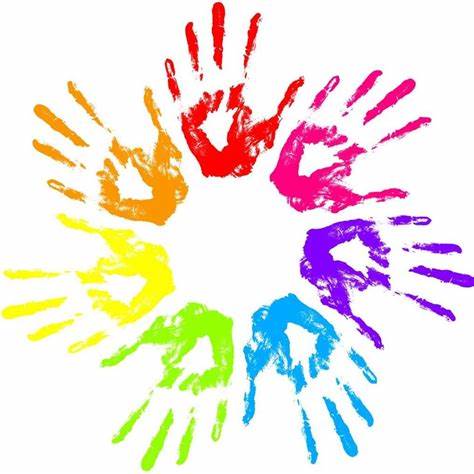 Yearly OverviewHoly Family LearnersDiversity Texts to be read throughout the year during story time sessionsPrime Area – Personal, Social and Emotional DevelopmentPrime Area – Communication and LanguagePrime Area – Physical DevelopmentSpecific Area – LiteracySpecific Area – Literacy cont’dSpecific Area – MathsSpecific Area – Understanding the WorldSpecific Area – Expressive Arts and DesignAutumn 1Autumn 2Spring 1Spring 2Summer 1Summer 2General Themes NB: These themes may be adapted at various points to allow for children’s interestsMarvellous me!Autumn / HarvestInto the forestCelebrationsOnce Upon a timeGrowingMinibeastsUnder the SeaRE – Come and SeeMyselfWelcomeWelcome (cont’d)World Faith – JudaismBirthdayCelebratingGatheringGathering (cont’d)GrowingGood newsFriendsFriends (cont’d)Cafod: Our WorldHigh quality TextsThe Tiger who came to TeaPeace at LastAll about meThe Colour MonsterThe Invisible StringFunnybonesStuckLeaf ManThe Little Red HenShineThe GruffaloThe Gruffalo’s ChildOwl BabiesStick ManRoom on the BroomBog BabyPercy the Park KeeperThe Christmas StoryThe Gingerbread ManGoldilocks and the Three BearsThe Three Little PigsLittle Red Riding HoodCinderellaJack and the BeanstalkSo muchHanda’s HenHanda’s SurpriseOnce there were GiantsNon-Fiction booksGrowing GoodOliver’s vegetablesOliver’s Fruit SaladThe Tiny SeedWhen I grow UpThe Very Hungry CaterpillarMad about MinibeastsWhat the Ladybird HeardArrgh SpiderSuperwormThe Rainbow FishSharing a ShellAlba the 100 year old fish Who Swallowed StanleyLittle People Big Dreams A home for a PiratePirates/SeasideWow’ moments / EnrichmentSchool VisitsNational Poetry Day (7th Oct)Harvest massBaking BreadAutumn WalkMystery ReaderLittle ChefsLittle GardenersBonfire night - firefighter visit Remembrance DayOwls visit – Surrey FalconryWelcome Assembly Nativity ProductionLittle chefsLittle GardenersChinese New YearVisit to Beijing RestaurantFood tasting – different culturesNational Handwriting Day 23rd JanuaryNational Storytelling week 30th Jan-6th FebHoly Family’s got TalentLittle ChefsLittle GardenersLiving eggs – Class chick projectMother’s Day World Book Day 3rd MarchSpring ConcertEaster CelebrationsSewing BeeLittle ChefsLittle GardenersLive Caterpillars Frogspawn in classroom Minibeast walksMinibeasts Hotels – school woodsLEGO WorkshopSewing BeeLittle ChefsLittle GardenersUnder the Sea – singing songs and sea shantiesMap work  - Find the Treasure Father’s DayVisit to London Aquarium Pirate Day Summer concertSewing BeeLittle ChefsLittle GardenersAutumn 1Autumn 2Spring 1Spring 2Summer 1Summer 2General Themes Marvellous me!Autumn / HarvestInto the forestCelebrationsOnce Upon a timeGrowingMinibeastsUnder the SeaCOELCharacteristics of Effective Learning Playing and exploring: - Children investigate and experience things, and ‘have a go’. Children who actively participate in their own play develop a larger store of information and experiences to draw on which positively supports their learningActive learning: - Children concentrate and keep on trying if they encounter difficulties. They are proud of their own achievements. For children to develop into self-regulating, lifelong learners they are required to take ownership, accept challenges, and learn persistence.Creating and thinking critically: - Children develop their own ideas and make links between these ideas. They think flexibly and rationally, drawing on previous experiences which help them to solve problems and reach conclusions. Characteristics of Effective Learning Playing and exploring: - Children investigate and experience things, and ‘have a go’. Children who actively participate in their own play develop a larger store of information and experiences to draw on which positively supports their learningActive learning: - Children concentrate and keep on trying if they encounter difficulties. They are proud of their own achievements. For children to develop into self-regulating, lifelong learners they are required to take ownership, accept challenges, and learn persistence.Creating and thinking critically: - Children develop their own ideas and make links between these ideas. They think flexibly and rationally, drawing on previous experiences which help them to solve problems and reach conclusions. Characteristics of Effective Learning Playing and exploring: - Children investigate and experience things, and ‘have a go’. Children who actively participate in their own play develop a larger store of information and experiences to draw on which positively supports their learningActive learning: - Children concentrate and keep on trying if they encounter difficulties. They are proud of their own achievements. For children to develop into self-regulating, lifelong learners they are required to take ownership, accept challenges, and learn persistence.Creating and thinking critically: - Children develop their own ideas and make links between these ideas. They think flexibly and rationally, drawing on previous experiences which help them to solve problems and reach conclusions. Characteristics of Effective Learning Playing and exploring: - Children investigate and experience things, and ‘have a go’. Children who actively participate in their own play develop a larger store of information and experiences to draw on which positively supports their learningActive learning: - Children concentrate and keep on trying if they encounter difficulties. They are proud of their own achievements. For children to develop into self-regulating, lifelong learners they are required to take ownership, accept challenges, and learn persistence.Creating and thinking critically: - Children develop their own ideas and make links between these ideas. They think flexibly and rationally, drawing on previous experiences which help them to solve problems and reach conclusions. Characteristics of Effective Learning Playing and exploring: - Children investigate and experience things, and ‘have a go’. Children who actively participate in their own play develop a larger store of information and experiences to draw on which positively supports their learningActive learning: - Children concentrate and keep on trying if they encounter difficulties. They are proud of their own achievements. For children to develop into self-regulating, lifelong learners they are required to take ownership, accept challenges, and learn persistence.Creating and thinking critically: - Children develop their own ideas and make links between these ideas. They think flexibly and rationally, drawing on previous experiences which help them to solve problems and reach conclusions. Characteristics of Effective Learning Playing and exploring: - Children investigate and experience things, and ‘have a go’. Children who actively participate in their own play develop a larger store of information and experiences to draw on which positively supports their learningActive learning: - Children concentrate and keep on trying if they encounter difficulties. They are proud of their own achievements. For children to develop into self-regulating, lifelong learners they are required to take ownership, accept challenges, and learn persistence.Creating and thinking critically: - Children develop their own ideas and make links between these ideas. They think flexibly and rationally, drawing on previous experiences which help them to solve problems and reach conclusions. Over Arching Principles Unique Child: Every child is unique and has the potential to be resilient, capable, confident, and self-assured.  Positive Relationships: Children flourish with warm, strong & positive partnerships between all staff and parents/carers. This promotes independence across the EYFS curriculum. Children and practitioners are NOT alone – embrace each community. Enabling environments: Children learn and develop well in safe and secure environments where routines are established and where adults respond to their individual needs and passions and help them to build upon their learning over time. Learning and Development: Children develop and learn at different rates. We must be aware of children who need greater support than others. We understand that children learn best when they are absorbed, interested and active.  We understand that active learning involves other children, adults, objects, ideas, stimuli, and events that aim to engage and involve children for sustained periods. We believe that Early Years education should be as practical as possible and therefore, we are proud that our EYFS setting has an underlying ethos of ‘Learning through play. PLAY is essential for children’s development across all areas. Play builds on children’s confidence as they learn to explore, to relate to others around them and develop relationships, set their own goals, and solve problems. Children learn by leading their own play and by taking part in play which is guided by adults.Unique Child: Every child is unique and has the potential to be resilient, capable, confident, and self-assured.  Positive Relationships: Children flourish with warm, strong & positive partnerships between all staff and parents/carers. This promotes independence across the EYFS curriculum. Children and practitioners are NOT alone – embrace each community. Enabling environments: Children learn and develop well in safe and secure environments where routines are established and where adults respond to their individual needs and passions and help them to build upon their learning over time. Learning and Development: Children develop and learn at different rates. We must be aware of children who need greater support than others. We understand that children learn best when they are absorbed, interested and active.  We understand that active learning involves other children, adults, objects, ideas, stimuli, and events that aim to engage and involve children for sustained periods. We believe that Early Years education should be as practical as possible and therefore, we are proud that our EYFS setting has an underlying ethos of ‘Learning through play. PLAY is essential for children’s development across all areas. Play builds on children’s confidence as they learn to explore, to relate to others around them and develop relationships, set their own goals, and solve problems. Children learn by leading their own play and by taking part in play which is guided by adults.Unique Child: Every child is unique and has the potential to be resilient, capable, confident, and self-assured.  Positive Relationships: Children flourish with warm, strong & positive partnerships between all staff and parents/carers. This promotes independence across the EYFS curriculum. Children and practitioners are NOT alone – embrace each community. Enabling environments: Children learn and develop well in safe and secure environments where routines are established and where adults respond to their individual needs and passions and help them to build upon their learning over time. Learning and Development: Children develop and learn at different rates. We must be aware of children who need greater support than others. We understand that children learn best when they are absorbed, interested and active.  We understand that active learning involves other children, adults, objects, ideas, stimuli, and events that aim to engage and involve children for sustained periods. We believe that Early Years education should be as practical as possible and therefore, we are proud that our EYFS setting has an underlying ethos of ‘Learning through play. PLAY is essential for children’s development across all areas. Play builds on children’s confidence as they learn to explore, to relate to others around them and develop relationships, set their own goals, and solve problems. Children learn by leading their own play and by taking part in play which is guided by adults.Unique Child: Every child is unique and has the potential to be resilient, capable, confident, and self-assured.  Positive Relationships: Children flourish with warm, strong & positive partnerships between all staff and parents/carers. This promotes independence across the EYFS curriculum. Children and practitioners are NOT alone – embrace each community. Enabling environments: Children learn and develop well in safe and secure environments where routines are established and where adults respond to their individual needs and passions and help them to build upon their learning over time. Learning and Development: Children develop and learn at different rates. We must be aware of children who need greater support than others. We understand that children learn best when they are absorbed, interested and active.  We understand that active learning involves other children, adults, objects, ideas, stimuli, and events that aim to engage and involve children for sustained periods. We believe that Early Years education should be as practical as possible and therefore, we are proud that our EYFS setting has an underlying ethos of ‘Learning through play. PLAY is essential for children’s development across all areas. Play builds on children’s confidence as they learn to explore, to relate to others around them and develop relationships, set their own goals, and solve problems. Children learn by leading their own play and by taking part in play which is guided by adults.Unique Child: Every child is unique and has the potential to be resilient, capable, confident, and self-assured.  Positive Relationships: Children flourish with warm, strong & positive partnerships between all staff and parents/carers. This promotes independence across the EYFS curriculum. Children and practitioners are NOT alone – embrace each community. Enabling environments: Children learn and develop well in safe and secure environments where routines are established and where adults respond to their individual needs and passions and help them to build upon their learning over time. Learning and Development: Children develop and learn at different rates. We must be aware of children who need greater support than others. We understand that children learn best when they are absorbed, interested and active.  We understand that active learning involves other children, adults, objects, ideas, stimuli, and events that aim to engage and involve children for sustained periods. We believe that Early Years education should be as practical as possible and therefore, we are proud that our EYFS setting has an underlying ethos of ‘Learning through play. PLAY is essential for children’s development across all areas. Play builds on children’s confidence as they learn to explore, to relate to others around them and develop relationships, set their own goals, and solve problems. Children learn by leading their own play and by taking part in play which is guided by adults.Unique Child: Every child is unique and has the potential to be resilient, capable, confident, and self-assured.  Positive Relationships: Children flourish with warm, strong & positive partnerships between all staff and parents/carers. This promotes independence across the EYFS curriculum. Children and practitioners are NOT alone – embrace each community. Enabling environments: Children learn and develop well in safe and secure environments where routines are established and where adults respond to their individual needs and passions and help them to build upon their learning over time. Learning and Development: Children develop and learn at different rates. We must be aware of children who need greater support than others. We understand that children learn best when they are absorbed, interested and active.  We understand that active learning involves other children, adults, objects, ideas, stimuli, and events that aim to engage and involve children for sustained periods. We believe that Early Years education should be as practical as possible and therefore, we are proud that our EYFS setting has an underlying ethos of ‘Learning through play. PLAY is essential for children’s development across all areas. Play builds on children’s confidence as they learn to explore, to relate to others around them and develop relationships, set their own goals, and solve problems. Children learn by leading their own play and by taking part in play which is guided by adults.Holy Family Learners ACTIV8TEXTSCaringDogger Room on the broom The Giving Tree Lost and FoundGruffaloHow to Catch a StarCreativeElmerWhatever NextMatisse’s Magical TrailCreativeElmerWhatever NextMatisse’s Magical TrailRespectfulBog BabyLittle Rabbit Foo FooThe Great Kapok TreeTusk TuskRespectfulBog BabyLittle Rabbit Foo FooThe Great Kapok TreeTusk TuskIndependentIggy Peck architect Lost and found The missing PieceThe Way back HomeResilientPeace at last  StuckAfter the Storm Peter and the wolfUp and Down Monkey PuzzleThe Way Back HomeMotivatedThe Koala who couldThe Lion InsideStuckBecauseThe PencilMotivatedThe Koala who couldThe Lion InsideStuckBecauseThe PencilReflectiveI’m SorryOne worldBog babyThe great kapok TreeReflectiveI’m SorryOne worldBog babyThe great kapok TreeConfidentGiraffe’s Can’t DanceBecauseCan I playOscar CanBritish valuesMutual respectWe are all unique.We respect differences between different people and their beliefs in our community, in this country and all around the world.All cultures are learned, respected, and celebrated.Mutual respectWe are all unique.We respect differences between different people and their beliefs in our community, in this country and all around the world.All cultures are learned, respected, and celebrated.Mutual ToleranceEveryone is valued, all cultures are celebrated, and we all share and respect the opinions of others.Mutual tolerance of those with different faiths and beliefs and for those without faith.Done through celebrationsMutual ToleranceEveryone is valued, all cultures are celebrated, and we all share and respect the opinions of others.Mutual tolerance of those with different faiths and beliefs and for those without faith.Done through celebrationsRule of lawWe all know that we have rules at school that we must follow.We know who to talk to if we do not feel safe.We know right from wrong.We recognise that we are accountable for our actions.We must work together as a team when it is necessary.Class rulesRule of lawWe all know that we have rules at school that we must follow.We know who to talk to if we do not feel safe.We know right from wrong.We recognise that we are accountable for our actions.We must work together as a team when it is necessary.Class rulesIndividual libertyWe all have the right to have our own views.We are all respected as individuals.We feel safe to have a go at new activities.We understand and celebrate the fact that everyone is different.Individual libertyWe all have the right to have our own views.We are all respected as individuals.We feel safe to have a go at new activities.We understand and celebrate the fact that everyone is different.DemocracyWe all have the right to be listened to.We respect everyone and we value their different ideas and opinions.We can play with who we want to play with.We listen with intrigue and value and respect the opinions of others.DemocracyWe all have the right to be listened to.We respect everyone and we value their different ideas and opinions.We can play with who we want to play with.We listen with intrigue and value and respect the opinions of others.British ValuesFundamental British Values underpin what it is to be a citizen in a modern and diverse Great Britain valuing our community and celebrating diversity of the UK.Fundamental British Values are not exclusive to being British and are shared by other democratic countries.British ValuesFundamental British Values underpin what it is to be a citizen in a modern and diverse Great Britain valuing our community and celebrating diversity of the UK.Fundamental British Values are not exclusive to being British and are shared by other democratic countries.BAME main charactersCultural diversityNeurodiversityPhysical disabilitiesDifferent familiesSo muchShineAstro GirlLulu’s first dayBaby goes to marketMommy sayingFull, full full of loveMaisie’s ScrapbookJabari jumpsThe big book of families Maisie’s scrapbookHats of faithThe Jasmine SneezeGolden domes and silver lanternsWe are all Welcome.Shu Lin’s GrandpaHats of FaithThrough the eyes of meLoudA Friend for HenryWe’re all wondersIncredible youI see things differently BecauseWhat makes me a me?AmazingSusan LaughsWhat happened to you?Its ok to be different When Charlie met Emma Only one youDon’t call me specialHappy to be me Millie gets her super earsTwo HomesMy pirate mums Love makes a familyThe girl with two dadsWe are family More people to love me Our class is a family Love makes a familyHeather has two mummiesChildren’s personal, social and emotional development (PSED) is crucial for children to lead healthy and happy lives and is fundamental to their cognitive development. Underpinning their personal development are the important attachments that shape their social world. Strong, warm and supportive relationships with adults enable children to learn how to understand their own feelings and those of others. Children should be supported to manage emotions, develop a positive sense of self, set themselves simple goals, have confidence in their own abilities, to persist and wait for what they want and direct attention as necessary. Through adult modelling and guidance, they will learn how to look after their bodies, including healthy eating, and manage personal needs independently. Through supported interaction with other children, they learn how to make good friendships, co-operate and resolve conflicts peaceably. These attributes will provide a secure platform from which children can achieve at school and in later life.Children’s personal, social and emotional development (PSED) is crucial for children to lead healthy and happy lives and is fundamental to their cognitive development. Underpinning their personal development are the important attachments that shape their social world. Strong, warm and supportive relationships with adults enable children to learn how to understand their own feelings and those of others. Children should be supported to manage emotions, develop a positive sense of self, set themselves simple goals, have confidence in their own abilities, to persist and wait for what they want and direct attention as necessary. Through adult modelling and guidance, they will learn how to look after their bodies, including healthy eating, and manage personal needs independently. Through supported interaction with other children, they learn how to make good friendships, co-operate and resolve conflicts peaceably. These attributes will provide a secure platform from which children can achieve at school and in later life.Children’s personal, social and emotional development (PSED) is crucial for children to lead healthy and happy lives and is fundamental to their cognitive development. Underpinning their personal development are the important attachments that shape their social world. Strong, warm and supportive relationships with adults enable children to learn how to understand their own feelings and those of others. Children should be supported to manage emotions, develop a positive sense of self, set themselves simple goals, have confidence in their own abilities, to persist and wait for what they want and direct attention as necessary. Through adult modelling and guidance, they will learn how to look after their bodies, including healthy eating, and manage personal needs independently. Through supported interaction with other children, they learn how to make good friendships, co-operate and resolve conflicts peaceably. These attributes will provide a secure platform from which children can achieve at school and in later life.Children’s personal, social and emotional development (PSED) is crucial for children to lead healthy and happy lives and is fundamental to their cognitive development. Underpinning their personal development are the important attachments that shape their social world. Strong, warm and supportive relationships with adults enable children to learn how to understand their own feelings and those of others. Children should be supported to manage emotions, develop a positive sense of self, set themselves simple goals, have confidence in their own abilities, to persist and wait for what they want and direct attention as necessary. Through adult modelling and guidance, they will learn how to look after their bodies, including healthy eating, and manage personal needs independently. Through supported interaction with other children, they learn how to make good friendships, co-operate and resolve conflicts peaceably. These attributes will provide a secure platform from which children can achieve at school and in later life.Children’s personal, social and emotional development (PSED) is crucial for children to lead healthy and happy lives and is fundamental to their cognitive development. Underpinning their personal development are the important attachments that shape their social world. Strong, warm and supportive relationships with adults enable children to learn how to understand their own feelings and those of others. Children should be supported to manage emotions, develop a positive sense of self, set themselves simple goals, have confidence in their own abilities, to persist and wait for what they want and direct attention as necessary. Through adult modelling and guidance, they will learn how to look after their bodies, including healthy eating, and manage personal needs independently. Through supported interaction with other children, they learn how to make good friendships, co-operate and resolve conflicts peaceably. These attributes will provide a secure platform from which children can achieve at school and in later life.Children’s personal, social and emotional development (PSED) is crucial for children to lead healthy and happy lives and is fundamental to their cognitive development. Underpinning their personal development are the important attachments that shape their social world. Strong, warm and supportive relationships with adults enable children to learn how to understand their own feelings and those of others. Children should be supported to manage emotions, develop a positive sense of self, set themselves simple goals, have confidence in their own abilities, to persist and wait for what they want and direct attention as necessary. Through adult modelling and guidance, they will learn how to look after their bodies, including healthy eating, and manage personal needs independently. Through supported interaction with other children, they learn how to make good friendships, co-operate and resolve conflicts peaceably. These attributes will provide a secure platform from which children can achieve at school and in later life.Children’s personal, social and emotional development (PSED) is crucial for children to lead healthy and happy lives and is fundamental to their cognitive development. Underpinning their personal development are the important attachments that shape their social world. Strong, warm and supportive relationships with adults enable children to learn how to understand their own feelings and those of others. Children should be supported to manage emotions, develop a positive sense of self, set themselves simple goals, have confidence in their own abilities, to persist and wait for what they want and direct attention as necessary. Through adult modelling and guidance, they will learn how to look after their bodies, including healthy eating, and manage personal needs independently. Through supported interaction with other children, they learn how to make good friendships, co-operate and resolve conflicts peaceably. These attributes will provide a secure platform from which children can achieve at school and in later life.PSEDSelf-RegulationManaging SelfBuilding RelationshipsAutumn 1Autumn 2Spring 1Spring 2Summer 1Summer 2PSEDSelf-RegulationManaging SelfBuilding RelationshipsSettling in activities, Class routines, Making friends The Colour Monster, My Feelings, My Family / My Home / My Body Class Rules / Rainbow chartTime to Talk / Lego TherapyI’m special you’re special / Same and differentWash hands and learn about why this is important. Use the toilet and wash hands with verbal prompts. Take coat on and off independentlySettling in activities, Class routines, Making friends The Colour Monster, My Feelings, My Family / My Home / My Body Class Rules / Rainbow chartTime to Talk / Lego TherapyI’m special you’re special / Same and differentWash hands and learn about why this is important. Use the toilet and wash hands with verbal prompts. Take coat on and off independentlyWhat’s safe to go in my body?Keeping myself safeSafe indoors and outdoorsListening to my feelingsKeeping safe online People who help to keep me safe Show resilience and perseverance in the face of challenge. Identify and moderate their own feelings socially and emotionally.Life stages, plants, animals, humansGetting bigger / Me and my body, What’s safe to go in my body?Keeping myself safeSafe indoors and outdoorsListening to my feelingsKeeping safe online People who help to keep me safe Show resilience and perseverance in the face of challenge. Identify and moderate their own feelings socially and emotionally.Life stages, plants, animals, humansGetting bigger / Me and my body, Think about the perspectives of others. Manage their own needs.What’s Good about me? Exploring our gifts and talents. Circle time discussions and conversation stationsStories exploring resilience and to keep on trying to reach your goal.Transition into Year 1Year 1 readinessThink about the perspectives of others. Manage their own needs.What’s Good about me? Exploring our gifts and talents. Circle time discussions and conversation stationsStories exploring resilience and to keep on trying to reach your goal.Transition into Year 1Year 1 readinessNB. These statements have been split for extra focus, but all will apply on an ongoing basis throughout the Reception yearNB. These statements have been split for extra focus, but all will apply on an ongoing basis throughout the Reception yearNB. These statements have been split for extra focus, but all will apply on an ongoing basis throughout the Reception yearNB. These statements have been split for extra focus, but all will apply on an ongoing basis throughout the Reception yearNB. These statements have been split for extra focus, but all will apply on an ongoing basis throughout the Reception yearNB. These statements have been split for extra focus, but all will apply on an ongoing basis throughout the Reception yearNB. These statements have been split for extra focus, but all will apply on an ongoing basis throughout the Reception yearEarly learning GoalsSelf-Regulation:     Show an understanding of their own feelings and those of others and begin to regulate their behaviour accordingly. • Set and work towards simple goals, being able to wait for what they want and control their immediate impulses when appropriate. • Give focused attention to what the teacher says, responding appropriately even when engaged in activity, and show an ability to follow instructions involving several ideas or actions.Managing Self:     Be confident to try new activities and show independence, resilience, and perseverance in the face of challenge. • Explain the reasons for rules, know right from wrong and try to behave accordingly. • Manage their own basic hygiene and personal needs, including dressing, going to the toilet, and understanding the importance of healthy food choices.Building Relationships:      Work and play cooperatively and take turns with others. • Form positive attachments to adults and friendships with peers. • Show sensitivity to their own and to others’ needs.Early learning GoalsSelf-Regulation:     Show an understanding of their own feelings and those of others and begin to regulate their behaviour accordingly. • Set and work towards simple goals, being able to wait for what they want and control their immediate impulses when appropriate. • Give focused attention to what the teacher says, responding appropriately even when engaged in activity, and show an ability to follow instructions involving several ideas or actions.Managing Self:     Be confident to try new activities and show independence, resilience, and perseverance in the face of challenge. • Explain the reasons for rules, know right from wrong and try to behave accordingly. • Manage their own basic hygiene and personal needs, including dressing, going to the toilet, and understanding the importance of healthy food choices.Building Relationships:      Work and play cooperatively and take turns with others. • Form positive attachments to adults and friendships with peers. • Show sensitivity to their own and to others’ needs.Early learning GoalsSelf-Regulation:     Show an understanding of their own feelings and those of others and begin to regulate their behaviour accordingly. • Set and work towards simple goals, being able to wait for what they want and control their immediate impulses when appropriate. • Give focused attention to what the teacher says, responding appropriately even when engaged in activity, and show an ability to follow instructions involving several ideas or actions.Managing Self:     Be confident to try new activities and show independence, resilience, and perseverance in the face of challenge. • Explain the reasons for rules, know right from wrong and try to behave accordingly. • Manage their own basic hygiene and personal needs, including dressing, going to the toilet, and understanding the importance of healthy food choices.Building Relationships:      Work and play cooperatively and take turns with others. • Form positive attachments to adults and friendships with peers. • Show sensitivity to their own and to others’ needs.Early learning GoalsSelf-Regulation:     Show an understanding of their own feelings and those of others and begin to regulate their behaviour accordingly. • Set and work towards simple goals, being able to wait for what they want and control their immediate impulses when appropriate. • Give focused attention to what the teacher says, responding appropriately even when engaged in activity, and show an ability to follow instructions involving several ideas or actions.Managing Self:     Be confident to try new activities and show independence, resilience, and perseverance in the face of challenge. • Explain the reasons for rules, know right from wrong and try to behave accordingly. • Manage their own basic hygiene and personal needs, including dressing, going to the toilet, and understanding the importance of healthy food choices.Building Relationships:      Work and play cooperatively and take turns with others. • Form positive attachments to adults and friendships with peers. • Show sensitivity to their own and to others’ needs.Early learning GoalsSelf-Regulation:     Show an understanding of their own feelings and those of others and begin to regulate their behaviour accordingly. • Set and work towards simple goals, being able to wait for what they want and control their immediate impulses when appropriate. • Give focused attention to what the teacher says, responding appropriately even when engaged in activity, and show an ability to follow instructions involving several ideas or actions.Managing Self:     Be confident to try new activities and show independence, resilience, and perseverance in the face of challenge. • Explain the reasons for rules, know right from wrong and try to behave accordingly. • Manage their own basic hygiene and personal needs, including dressing, going to the toilet, and understanding the importance of healthy food choices.Building Relationships:      Work and play cooperatively and take turns with others. • Form positive attachments to adults and friendships with peers. • Show sensitivity to their own and to others’ needs.Early learning GoalsSelf-Regulation:     Show an understanding of their own feelings and those of others and begin to regulate their behaviour accordingly. • Set and work towards simple goals, being able to wait for what they want and control their immediate impulses when appropriate. • Give focused attention to what the teacher says, responding appropriately even when engaged in activity, and show an ability to follow instructions involving several ideas or actions.Managing Self:     Be confident to try new activities and show independence, resilience, and perseverance in the face of challenge. • Explain the reasons for rules, know right from wrong and try to behave accordingly. • Manage their own basic hygiene and personal needs, including dressing, going to the toilet, and understanding the importance of healthy food choices.Building Relationships:      Work and play cooperatively and take turns with others. • Form positive attachments to adults and friendships with peers. • Show sensitivity to their own and to others’ needs.Early learning GoalsSelf-Regulation:     Show an understanding of their own feelings and those of others and begin to regulate their behaviour accordingly. • Set and work towards simple goals, being able to wait for what they want and control their immediate impulses when appropriate. • Give focused attention to what the teacher says, responding appropriately even when engaged in activity, and show an ability to follow instructions involving several ideas or actions.Managing Self:     Be confident to try new activities and show independence, resilience, and perseverance in the face of challenge. • Explain the reasons for rules, know right from wrong and try to behave accordingly. • Manage their own basic hygiene and personal needs, including dressing, going to the toilet, and understanding the importance of healthy food choices.Building Relationships:      Work and play cooperatively and take turns with others. • Form positive attachments to adults and friendships with peers. • Show sensitivity to their own and to others’ needs.The development of children’s spoken language underpins all seven areas of learning and development. Children’s back-and-forth interactions from an early age form the foundations for language and cognitive development. The number and quality of the conversations they have with adults and peers throughout the day in a language-rich environment is crucial. By commenting on what children are interested in or doing and echoing back what they say with new vocabulary added, practitioners will build children's language effectively. Reading frequently to children, and engaging them actively in stories, non-fiction, rhymes, and poems, and then providing them with extensive opportunities to use and embed new words in a range of contexts, will give children the opportunity to thrive. Through conversation, storytelling and role play, where children share their ideas with support and modelling from their teacher, and sensitive questioning that invites them to elaborate, children become comfortable using a rich range of vocabulary and language structures.The development of children’s spoken language underpins all seven areas of learning and development. Children’s back-and-forth interactions from an early age form the foundations for language and cognitive development. The number and quality of the conversations they have with adults and peers throughout the day in a language-rich environment is crucial. By commenting on what children are interested in or doing and echoing back what they say with new vocabulary added, practitioners will build children's language effectively. Reading frequently to children, and engaging them actively in stories, non-fiction, rhymes, and poems, and then providing them with extensive opportunities to use and embed new words in a range of contexts, will give children the opportunity to thrive. Through conversation, storytelling and role play, where children share their ideas with support and modelling from their teacher, and sensitive questioning that invites them to elaborate, children become comfortable using a rich range of vocabulary and language structures.The development of children’s spoken language underpins all seven areas of learning and development. Children’s back-and-forth interactions from an early age form the foundations for language and cognitive development. The number and quality of the conversations they have with adults and peers throughout the day in a language-rich environment is crucial. By commenting on what children are interested in or doing and echoing back what they say with new vocabulary added, practitioners will build children's language effectively. Reading frequently to children, and engaging them actively in stories, non-fiction, rhymes, and poems, and then providing them with extensive opportunities to use and embed new words in a range of contexts, will give children the opportunity to thrive. Through conversation, storytelling and role play, where children share their ideas with support and modelling from their teacher, and sensitive questioning that invites them to elaborate, children become comfortable using a rich range of vocabulary and language structures.The development of children’s spoken language underpins all seven areas of learning and development. Children’s back-and-forth interactions from an early age form the foundations for language and cognitive development. The number and quality of the conversations they have with adults and peers throughout the day in a language-rich environment is crucial. By commenting on what children are interested in or doing and echoing back what they say with new vocabulary added, practitioners will build children's language effectively. Reading frequently to children, and engaging them actively in stories, non-fiction, rhymes, and poems, and then providing them with extensive opportunities to use and embed new words in a range of contexts, will give children the opportunity to thrive. Through conversation, storytelling and role play, where children share their ideas with support and modelling from their teacher, and sensitive questioning that invites them to elaborate, children become comfortable using a rich range of vocabulary and language structures.The development of children’s spoken language underpins all seven areas of learning and development. Children’s back-and-forth interactions from an early age form the foundations for language and cognitive development. The number and quality of the conversations they have with adults and peers throughout the day in a language-rich environment is crucial. By commenting on what children are interested in or doing and echoing back what they say with new vocabulary added, practitioners will build children's language effectively. Reading frequently to children, and engaging them actively in stories, non-fiction, rhymes, and poems, and then providing them with extensive opportunities to use and embed new words in a range of contexts, will give children the opportunity to thrive. Through conversation, storytelling and role play, where children share their ideas with support and modelling from their teacher, and sensitive questioning that invites them to elaborate, children become comfortable using a rich range of vocabulary and language structures.The development of children’s spoken language underpins all seven areas of learning and development. Children’s back-and-forth interactions from an early age form the foundations for language and cognitive development. The number and quality of the conversations they have with adults and peers throughout the day in a language-rich environment is crucial. By commenting on what children are interested in or doing and echoing back what they say with new vocabulary added, practitioners will build children's language effectively. Reading frequently to children, and engaging them actively in stories, non-fiction, rhymes, and poems, and then providing them with extensive opportunities to use and embed new words in a range of contexts, will give children the opportunity to thrive. Through conversation, storytelling and role play, where children share their ideas with support and modelling from their teacher, and sensitive questioning that invites them to elaborate, children become comfortable using a rich range of vocabulary and language structures.The development of children’s spoken language underpins all seven areas of learning and development. Children’s back-and-forth interactions from an early age form the foundations for language and cognitive development. The number and quality of the conversations they have with adults and peers throughout the day in a language-rich environment is crucial. By commenting on what children are interested in or doing and echoing back what they say with new vocabulary added, practitioners will build children's language effectively. Reading frequently to children, and engaging them actively in stories, non-fiction, rhymes, and poems, and then providing them with extensive opportunities to use and embed new words in a range of contexts, will give children the opportunity to thrive. Through conversation, storytelling and role play, where children share their ideas with support and modelling from their teacher, and sensitive questioning that invites them to elaborate, children become comfortable using a rich range of vocabulary and language structures.Listening, Attention and UnderstandingSpeakingAutumn 1Autumn 2Spring 1Spring 2Summer 1Summer 2Listening, Attention and UnderstandingSpeakingFoundation for phonicsHow to be a good listenerHow to be a good speaker.Listening & Attention gamesChildren talking about experiences that are familiar to them.Follow instructions (settling in, putting my things away)Develop vocabularyTime to TalkTalk boost interventionListen to and talk about stories.Foundation for phonicsDevelop vocabularyTime to talk interventions Tell me a story - retelling stories: talk for writingStory language Listening and responding to storiesFollowing instructions  Takes part in discussion Understand how to listen carefully and why listening is important.Choose books that will develop their vocabularyAsk questions to find out more and to check they understand what has been said to them. Develop social phrases. Engage in story times.Develop vocabularyTalk Boost interventionsAsk’s how and why questions…Retell a story with story language Remember key points from a storyAsk questions to find out more and to check they understand what has been said to them. I can describe events (Chinese New Year)Listen to and talk about stories to build familiarity and understanding. Learn rhymes, poems, and songs.Articulate ideas and thoughts in well-formed sentences. Connect one idea or action to another using a range of connectives. Engage in nonfiction books. Listen to and talk about selected nonfiction to develop a deep familiarity with new knowledge and vocabulary.Ask questions to find out moreDescribe events in detail.Describe events in some detail Use talk to help work out problems and organise thinking and activities explain how things work and why they might happen.Retell the story once they have developed a deep familiarity with the text; some as exact repetition and some in their own words. I can talk about the experiences I have had at different points in the school year Use new vocabulary in different contexts.Early learning Goals Listening, Attention and understanding: Listen attentively and respond to what they hear with relevant questions, comments and actions when being read to and during whole class discussions and small group interactions. • Make comments about what they have heard and ask questions to clarify their understanding. • Hold conversation when engaged in back-and-forth exchanges with their teacher and peersSpeaking:Participate in small group, class and one-to-one discussions, offering their own ideas, using recently introduced vocabulary. • Offer explanations for why things might happen, making use of recently introduced vocabulary from stories, non-fiction, rhymes and poems when appropriate. • Express their ideas and feelings about their experiences using full sentences, including use of past, present and future tenses and making use of conjunctions, with modelling and support from their teacher.Early learning Goals Listening, Attention and understanding: Listen attentively and respond to what they hear with relevant questions, comments and actions when being read to and during whole class discussions and small group interactions. • Make comments about what they have heard and ask questions to clarify their understanding. • Hold conversation when engaged in back-and-forth exchanges with their teacher and peersSpeaking:Participate in small group, class and one-to-one discussions, offering their own ideas, using recently introduced vocabulary. • Offer explanations for why things might happen, making use of recently introduced vocabulary from stories, non-fiction, rhymes and poems when appropriate. • Express their ideas and feelings about their experiences using full sentences, including use of past, present and future tenses and making use of conjunctions, with modelling and support from their teacher.Early learning Goals Listening, Attention and understanding: Listen attentively and respond to what they hear with relevant questions, comments and actions when being read to and during whole class discussions and small group interactions. • Make comments about what they have heard and ask questions to clarify their understanding. • Hold conversation when engaged in back-and-forth exchanges with their teacher and peersSpeaking:Participate in small group, class and one-to-one discussions, offering their own ideas, using recently introduced vocabulary. • Offer explanations for why things might happen, making use of recently introduced vocabulary from stories, non-fiction, rhymes and poems when appropriate. • Express their ideas and feelings about their experiences using full sentences, including use of past, present and future tenses and making use of conjunctions, with modelling and support from their teacher.Early learning Goals Listening, Attention and understanding: Listen attentively and respond to what they hear with relevant questions, comments and actions when being read to and during whole class discussions and small group interactions. • Make comments about what they have heard and ask questions to clarify their understanding. • Hold conversation when engaged in back-and-forth exchanges with their teacher and peersSpeaking:Participate in small group, class and one-to-one discussions, offering their own ideas, using recently introduced vocabulary. • Offer explanations for why things might happen, making use of recently introduced vocabulary from stories, non-fiction, rhymes and poems when appropriate. • Express their ideas and feelings about their experiences using full sentences, including use of past, present and future tenses and making use of conjunctions, with modelling and support from their teacher.Early learning Goals Listening, Attention and understanding: Listen attentively and respond to what they hear with relevant questions, comments and actions when being read to and during whole class discussions and small group interactions. • Make comments about what they have heard and ask questions to clarify their understanding. • Hold conversation when engaged in back-and-forth exchanges with their teacher and peersSpeaking:Participate in small group, class and one-to-one discussions, offering their own ideas, using recently introduced vocabulary. • Offer explanations for why things might happen, making use of recently introduced vocabulary from stories, non-fiction, rhymes and poems when appropriate. • Express their ideas and feelings about their experiences using full sentences, including use of past, present and future tenses and making use of conjunctions, with modelling and support from their teacher.Early learning Goals Listening, Attention and understanding: Listen attentively and respond to what they hear with relevant questions, comments and actions when being read to and during whole class discussions and small group interactions. • Make comments about what they have heard and ask questions to clarify their understanding. • Hold conversation when engaged in back-and-forth exchanges with their teacher and peersSpeaking:Participate in small group, class and one-to-one discussions, offering their own ideas, using recently introduced vocabulary. • Offer explanations for why things might happen, making use of recently introduced vocabulary from stories, non-fiction, rhymes and poems when appropriate. • Express their ideas and feelings about their experiences using full sentences, including use of past, present and future tenses and making use of conjunctions, with modelling and support from their teacher.Early learning Goals Listening, Attention and understanding: Listen attentively and respond to what they hear with relevant questions, comments and actions when being read to and during whole class discussions and small group interactions. • Make comments about what they have heard and ask questions to clarify their understanding. • Hold conversation when engaged in back-and-forth exchanges with their teacher and peersSpeaking:Participate in small group, class and one-to-one discussions, offering their own ideas, using recently introduced vocabulary. • Offer explanations for why things might happen, making use of recently introduced vocabulary from stories, non-fiction, rhymes and poems when appropriate. • Express their ideas and feelings about their experiences using full sentences, including use of past, present and future tenses and making use of conjunctions, with modelling and support from their teacher.Physical activity is vital in children’s all-round development, enabling them to pursue happy, healthy and active lives. Gross and fine motor experiences develop incrementally throughout early childhood, starting with sensory explorations and the development of a child’s strength, co-ordination and positional awareness through tummy time, crawling and play movement with both objects and adults. By creating games and providing opportunities for play both indoors and outdoors, adults can support children to develop their core strength, stability, balance, spatial awareness, co-ordination and agility. Gross motor skills provide the foundation for developing healthy bodies and social and emotional well-being. Fine motor control and precision helps with hand-eye co-ordination, which is later linked to early literacy. Repeated and varied opportunities to explore and play with small world activities, puzzles, arts and crafts and the practice of using small tools, with feedback and support from adults, allow children to develop proficiency, control and confidence.Physical activity is vital in children’s all-round development, enabling them to pursue happy, healthy and active lives. Gross and fine motor experiences develop incrementally throughout early childhood, starting with sensory explorations and the development of a child’s strength, co-ordination and positional awareness through tummy time, crawling and play movement with both objects and adults. By creating games and providing opportunities for play both indoors and outdoors, adults can support children to develop their core strength, stability, balance, spatial awareness, co-ordination and agility. Gross motor skills provide the foundation for developing healthy bodies and social and emotional well-being. Fine motor control and precision helps with hand-eye co-ordination, which is later linked to early literacy. Repeated and varied opportunities to explore and play with small world activities, puzzles, arts and crafts and the practice of using small tools, with feedback and support from adults, allow children to develop proficiency, control and confidence.Physical activity is vital in children’s all-round development, enabling them to pursue happy, healthy and active lives. Gross and fine motor experiences develop incrementally throughout early childhood, starting with sensory explorations and the development of a child’s strength, co-ordination and positional awareness through tummy time, crawling and play movement with both objects and adults. By creating games and providing opportunities for play both indoors and outdoors, adults can support children to develop their core strength, stability, balance, spatial awareness, co-ordination and agility. Gross motor skills provide the foundation for developing healthy bodies and social and emotional well-being. Fine motor control and precision helps with hand-eye co-ordination, which is later linked to early literacy. Repeated and varied opportunities to explore and play with small world activities, puzzles, arts and crafts and the practice of using small tools, with feedback and support from adults, allow children to develop proficiency, control and confidence.Physical activity is vital in children’s all-round development, enabling them to pursue happy, healthy and active lives. Gross and fine motor experiences develop incrementally throughout early childhood, starting with sensory explorations and the development of a child’s strength, co-ordination and positional awareness through tummy time, crawling and play movement with both objects and adults. By creating games and providing opportunities for play both indoors and outdoors, adults can support children to develop their core strength, stability, balance, spatial awareness, co-ordination and agility. Gross motor skills provide the foundation for developing healthy bodies and social and emotional well-being. Fine motor control and precision helps with hand-eye co-ordination, which is later linked to early literacy. Repeated and varied opportunities to explore and play with small world activities, puzzles, arts and crafts and the practice of using small tools, with feedback and support from adults, allow children to develop proficiency, control and confidence.Physical activity is vital in children’s all-round development, enabling them to pursue happy, healthy and active lives. Gross and fine motor experiences develop incrementally throughout early childhood, starting with sensory explorations and the development of a child’s strength, co-ordination and positional awareness through tummy time, crawling and play movement with both objects and adults. By creating games and providing opportunities for play both indoors and outdoors, adults can support children to develop their core strength, stability, balance, spatial awareness, co-ordination and agility. Gross motor skills provide the foundation for developing healthy bodies and social and emotional well-being. Fine motor control and precision helps with hand-eye co-ordination, which is later linked to early literacy. Repeated and varied opportunities to explore and play with small world activities, puzzles, arts and crafts and the practice of using small tools, with feedback and support from adults, allow children to develop proficiency, control and confidence.Physical activity is vital in children’s all-round development, enabling them to pursue happy, healthy and active lives. Gross and fine motor experiences develop incrementally throughout early childhood, starting with sensory explorations and the development of a child’s strength, co-ordination and positional awareness through tummy time, crawling and play movement with both objects and adults. By creating games and providing opportunities for play both indoors and outdoors, adults can support children to develop their core strength, stability, balance, spatial awareness, co-ordination and agility. Gross motor skills provide the foundation for developing healthy bodies and social and emotional well-being. Fine motor control and precision helps with hand-eye co-ordination, which is later linked to early literacy. Repeated and varied opportunities to explore and play with small world activities, puzzles, arts and crafts and the practice of using small tools, with feedback and support from adults, allow children to develop proficiency, control and confidence.Physical activity is vital in children’s all-round development, enabling them to pursue happy, healthy and active lives. Gross and fine motor experiences develop incrementally throughout early childhood, starting with sensory explorations and the development of a child’s strength, co-ordination and positional awareness through tummy time, crawling and play movement with both objects and adults. By creating games and providing opportunities for play both indoors and outdoors, adults can support children to develop their core strength, stability, balance, spatial awareness, co-ordination and agility. Gross motor skills provide the foundation for developing healthy bodies and social and emotional well-being. Fine motor control and precision helps with hand-eye co-ordination, which is later linked to early literacy. Repeated and varied opportunities to explore and play with small world activities, puzzles, arts and crafts and the practice of using small tools, with feedback and support from adults, allow children to develop proficiency, control and confidence.Fine Motor SkillsGross Motor SkillsAutumn 1Autumn 2Spring 1Spring 2Summer 1Summer 2Fine Motor SkillsGross Motor SkillsThreading, cutting, weaving, playdough, Fine Motor activities. Manipulate objects with good fine motor skills Draw lines and circles using gross motor movements Hold pencil/paint brush beyond whole hand graspPencil Grip Taking shoes off and putting them onThreading, cutting, weaving, playdough, Fine Motor activities. Develop muscle tone to put pencil pressure on paper Use tools to effect changes to materials Show preference for dominant hand Engage children in structured activities: guide them in what to draw, write or copy. Teach and model correct letter formationThreading, cutting, weaving, playdough, Fine Motor activities. Begin to form letters correctly Handle tools, objects, construction, and malleable materials with increasing controlEncourage children to draw freely.Holding Small Items / Button Clothing / zipsCutting with ScissorsThreading, cutting, weaving, playdough, Fine Motor activities. Hold pencil effectively with comfortable gripForm recognisable letters most correctly formedThreading, cutting, weaving, playdough, Fine Motor activities. Develop pencil grip and letter formation continually Use one hand consistently for fine motor tasksCut along a straight line with scissors / Start to cut along a curved line, like a circle Threading, cutting, weaving, playdough, Fine Motor activities. Form letters correctlyCut a shape out using scissorsBegin to draw diagonal lines, like in a triangle / Start to colour inside the lines of a pictureDraw pictures that are recognisable Build things with smaller linking blocks, such as Duplo or LegoFine Motor SkillsGross Motor SkillsMoving freely-slithering, shuffling, rolling, crawling, walking, running, hopping, skipping, sliding Increasing control over an object in patting, pushing Building with various equipment Climbing Outdoor bikes Drawing using whole body movements. Use their core muscle strength to achieve a good posture when sitting at a table or sitting on the floor.CONTINUOUS PROVISION; Cooperation games i.e. parachute games, Climbing – outdoor equipment., Help individual children to develop good personal hygiene, . Provide regular reminders about thorough handwashing and toileting. Crates play- climbing, Provide a range of wheeled resources for children to balance, sit or ride on, or pull and push. Two-wheeled balance bikes and, skateboards, wheelbarrows, prams and carts are all good optionsMoving freely-slithering, shuffling, rolling, crawling, walking, running, hopping, skipping, sliding Increasing control over an object in patting, pushing Building with various equipment Climbing Outdoor bikes Drawing using whole body movements. Use their core muscle strength to achieve a good posture when sitting at a table or sitting on the floor.CONTINUOUS PROVISION; Cooperation games i.e. parachute games, Climbing – outdoor equipment., Help individual children to develop good personal hygiene, . Provide regular reminders about thorough handwashing and toileting. Crates play- climbing, Provide a range of wheeled resources for children to balance, sit or ride on, or pull and push. Two-wheeled balance bikes and, skateboards, wheelbarrows, prams and carts are all good optionsMoving freely-slithering, shuffling, rolling, crawling, walking, running, hopping, skipping, sliding Increasing control over an object in patting, pushing Building with various equipment Climbing Outdoor bikes Drawing using whole body movements. Use their core muscle strength to achieve a good posture when sitting at a table or sitting on the floor.CONTINUOUS PROVISION; Cooperation games i.e. parachute games, Climbing – outdoor equipment., Help individual children to develop good personal hygiene, . Provide regular reminders about thorough handwashing and toileting. Crates play- climbing, Provide a range of wheeled resources for children to balance, sit or ride on, or pull and push. Two-wheeled balance bikes and, skateboards, wheelbarrows, prams and carts are all good optionsMoving freely-slithering, shuffling, rolling, crawling, walking, running, hopping, skipping, sliding Increasing control over an object in patting, pushing Building with various equipment Climbing Outdoor bikes Drawing using whole body movements. Use their core muscle strength to achieve a good posture when sitting at a table or sitting on the floor.CONTINUOUS PROVISION; Cooperation games i.e. parachute games, Climbing – outdoor equipment., Help individual children to develop good personal hygiene, . Provide regular reminders about thorough handwashing and toileting. Crates play- climbing, Provide a range of wheeled resources for children to balance, sit or ride on, or pull and push. Two-wheeled balance bikes and, skateboards, wheelbarrows, prams and carts are all good optionsMoving freely-slithering, shuffling, rolling, crawling, walking, running, hopping, skipping, sliding Increasing control over an object in patting, pushing Building with various equipment Climbing Outdoor bikes Drawing using whole body movements. Use their core muscle strength to achieve a good posture when sitting at a table or sitting on the floor.CONTINUOUS PROVISION; Cooperation games i.e. parachute games, Climbing – outdoor equipment., Help individual children to develop good personal hygiene, . Provide regular reminders about thorough handwashing and toileting. Crates play- climbing, Provide a range of wheeled resources for children to balance, sit or ride on, or pull and push. Two-wheeled balance bikes and, skateboards, wheelbarrows, prams and carts are all good optionsMoving freely-slithering, shuffling, rolling, crawling, walking, running, hopping, skipping, sliding Increasing control over an object in patting, pushing Building with various equipment Climbing Outdoor bikes Drawing using whole body movements. Use their core muscle strength to achieve a good posture when sitting at a table or sitting on the floor.CONTINUOUS PROVISION; Cooperation games i.e. parachute games, Climbing – outdoor equipment., Help individual children to develop good personal hygiene, . Provide regular reminders about thorough handwashing and toileting. Crates play- climbing, Provide a range of wheeled resources for children to balance, sit or ride on, or pull and push. Two-wheeled balance bikes and, skateboards, wheelbarrows, prams and carts are all good optionsEarly learning Goals Gross Motor Skills: Negotiate space and obstacles safely, with consideration for themselves and others. • Demonstrate strength, balance and coordination when playing. • Move energetically, such as running, jumping, dancing, hopping, skipping and climbing.Fine Motor Skills:Hold a pencil effectively in preparation for fluent writing – using the tripod grip in almost all cases. • Use a range of small tools, including scissors, paintbrushes and cutlery. • Begin to show accuracy and care when drawing.Early learning Goals Gross Motor Skills: Negotiate space and obstacles safely, with consideration for themselves and others. • Demonstrate strength, balance and coordination when playing. • Move energetically, such as running, jumping, dancing, hopping, skipping and climbing.Fine Motor Skills:Hold a pencil effectively in preparation for fluent writing – using the tripod grip in almost all cases. • Use a range of small tools, including scissors, paintbrushes and cutlery. • Begin to show accuracy and care when drawing.Early learning Goals Gross Motor Skills: Negotiate space and obstacles safely, with consideration for themselves and others. • Demonstrate strength, balance and coordination when playing. • Move energetically, such as running, jumping, dancing, hopping, skipping and climbing.Fine Motor Skills:Hold a pencil effectively in preparation for fluent writing – using the tripod grip in almost all cases. • Use a range of small tools, including scissors, paintbrushes and cutlery. • Begin to show accuracy and care when drawing.Early learning Goals Gross Motor Skills: Negotiate space and obstacles safely, with consideration for themselves and others. • Demonstrate strength, balance and coordination when playing. • Move energetically, such as running, jumping, dancing, hopping, skipping and climbing.Fine Motor Skills:Hold a pencil effectively in preparation for fluent writing – using the tripod grip in almost all cases. • Use a range of small tools, including scissors, paintbrushes and cutlery. • Begin to show accuracy and care when drawing.Early learning Goals Gross Motor Skills: Negotiate space and obstacles safely, with consideration for themselves and others. • Demonstrate strength, balance and coordination when playing. • Move energetically, such as running, jumping, dancing, hopping, skipping and climbing.Fine Motor Skills:Hold a pencil effectively in preparation for fluent writing – using the tripod grip in almost all cases. • Use a range of small tools, including scissors, paintbrushes and cutlery. • Begin to show accuracy and care when drawing.Early learning Goals Gross Motor Skills: Negotiate space and obstacles safely, with consideration for themselves and others. • Demonstrate strength, balance and coordination when playing. • Move energetically, such as running, jumping, dancing, hopping, skipping and climbing.Fine Motor Skills:Hold a pencil effectively in preparation for fluent writing – using the tripod grip in almost all cases. • Use a range of small tools, including scissors, paintbrushes and cutlery. • Begin to show accuracy and care when drawing.Early learning Goals Gross Motor Skills: Negotiate space and obstacles safely, with consideration for themselves and others. • Demonstrate strength, balance and coordination when playing. • Move energetically, such as running, jumping, dancing, hopping, skipping and climbing.Fine Motor Skills:Hold a pencil effectively in preparation for fluent writing – using the tripod grip in almost all cases. • Use a range of small tools, including scissors, paintbrushes and cutlery. • Begin to show accuracy and care when drawing.It is crucial for children to develop a life-long love of reading. Reading consists of two dimensions: language comprehension and word reading. Language comprehension (necessary for both reading and writing) starts from birth. It only develops when adults talk with children about the world around them and the books (stories and non-fiction) they read with them, and enjoy rhymes, poems and songs together. Skilled word reading, taught later, involves both the speedy working out of the pronunciation of unfamiliar printed words (decoding) and the speedy recognition of familiar printed words. Writing involves transcription (spelling and handwriting) and composition (articulating ideas and structuring them in speech, before writing)It is crucial for children to develop a life-long love of reading. Reading consists of two dimensions: language comprehension and word reading. Language comprehension (necessary for both reading and writing) starts from birth. It only develops when adults talk with children about the world around them and the books (stories and non-fiction) they read with them, and enjoy rhymes, poems and songs together. Skilled word reading, taught later, involves both the speedy working out of the pronunciation of unfamiliar printed words (decoding) and the speedy recognition of familiar printed words. Writing involves transcription (spelling and handwriting) and composition (articulating ideas and structuring them in speech, before writing)It is crucial for children to develop a life-long love of reading. Reading consists of two dimensions: language comprehension and word reading. Language comprehension (necessary for both reading and writing) starts from birth. It only develops when adults talk with children about the world around them and the books (stories and non-fiction) they read with them, and enjoy rhymes, poems and songs together. Skilled word reading, taught later, involves both the speedy working out of the pronunciation of unfamiliar printed words (decoding) and the speedy recognition of familiar printed words. Writing involves transcription (spelling and handwriting) and composition (articulating ideas and structuring them in speech, before writing)It is crucial for children to develop a life-long love of reading. Reading consists of two dimensions: language comprehension and word reading. Language comprehension (necessary for both reading and writing) starts from birth. It only develops when adults talk with children about the world around them and the books (stories and non-fiction) they read with them, and enjoy rhymes, poems and songs together. Skilled word reading, taught later, involves both the speedy working out of the pronunciation of unfamiliar printed words (decoding) and the speedy recognition of familiar printed words. Writing involves transcription (spelling and handwriting) and composition (articulating ideas and structuring them in speech, before writing)It is crucial for children to develop a life-long love of reading. Reading consists of two dimensions: language comprehension and word reading. Language comprehension (necessary for both reading and writing) starts from birth. It only develops when adults talk with children about the world around them and the books (stories and non-fiction) they read with them, and enjoy rhymes, poems and songs together. Skilled word reading, taught later, involves both the speedy working out of the pronunciation of unfamiliar printed words (decoding) and the speedy recognition of familiar printed words. Writing involves transcription (spelling and handwriting) and composition (articulating ideas and structuring them in speech, before writing)It is crucial for children to develop a life-long love of reading. Reading consists of two dimensions: language comprehension and word reading. Language comprehension (necessary for both reading and writing) starts from birth. It only develops when adults talk with children about the world around them and the books (stories and non-fiction) they read with them, and enjoy rhymes, poems and songs together. Skilled word reading, taught later, involves both the speedy working out of the pronunciation of unfamiliar printed words (decoding) and the speedy recognition of familiar printed words. Writing involves transcription (spelling and handwriting) and composition (articulating ideas and structuring them in speech, before writing)It is crucial for children to develop a life-long love of reading. Reading consists of two dimensions: language comprehension and word reading. Language comprehension (necessary for both reading and writing) starts from birth. It only develops when adults talk with children about the world around them and the books (stories and non-fiction) they read with them, and enjoy rhymes, poems and songs together. Skilled word reading, taught later, involves both the speedy working out of the pronunciation of unfamiliar printed words (decoding) and the speedy recognition of familiar printed words. Writing involves transcription (spelling and handwriting) and composition (articulating ideas and structuring them in speech, before writing)ComprehensionVisit school library (Tuesdays)ELG:Comprehension Demonstrate understanding of what has been read to them by retelling stories and narratives using their own words and recently introduced vocabulary. • Anticipate (where appropriate) key events in stories. • Use and understand recently introduced vocabulary during discussions about stories, non-fiction, rhymes and poems and during role playWord ReadingELG:Say a sound for each letter in the alphabet and at least 10 digraphs. • Read words consistent with their phonic knowledge by sound-blending. • Read aloud simple sentences and books that are consistent with their phonic knowledge, including some common exception words.Autumn 1Autumn 2Spring 1Spring 2Summer 1Summer 2ComprehensionVisit school library (Tuesdays)ELG:Comprehension Demonstrate understanding of what has been read to them by retelling stories and narratives using their own words and recently introduced vocabulary. • Anticipate (where appropriate) key events in stories. • Use and understand recently introduced vocabulary during discussions about stories, non-fiction, rhymes and poems and during role playWord ReadingELG:Say a sound for each letter in the alphabet and at least 10 digraphs. • Read words consistent with their phonic knowledge by sound-blending. • Read aloud simple sentences and books that are consistent with their phonic knowledge, including some common exception words.Show a preference for a book, song or rhyme.Talk about events and characters in a story read to me.Join in with rhymes and stories.   Fill in missing words from well-known rhymesShow interest and answer  simple questions about the textUse words to check reading makes senseDemonstrate understanding when talking about what  have readRepeat words or phrases to check readingCheck reading makes sense I think about what I already know to help me with my readingSay rhymes by heartSometimes notice errorsknow that illustrations can help me make sense of my readingDemonstrate understanding of what has been read to me by retelling stories and narratives using my own words and recently introduced vocabulary (ELG)I can use and understand recently introduced vocabulary during discussions about stories.ComprehensionVisit school library (Tuesdays)ELG:Comprehension Demonstrate understanding of what has been read to them by retelling stories and narratives using their own words and recently introduced vocabulary. • Anticipate (where appropriate) key events in stories. • Use and understand recently introduced vocabulary during discussions about stories, non-fiction, rhymes and poems and during role playWord ReadingELG:Say a sound for each letter in the alphabet and at least 10 digraphs. • Read words consistent with their phonic knowledge by sound-blending. • Read aloud simple sentences and books that are consistent with their phonic knowledge, including some common exception words.Phonics: Little Wandle(See separate plans)Foundation for PhonicsNursery/Finger RhymesWhole classI can handle books correctly and follow print left to right, top to bottomI can locate the titleI can segment and blend words orallyI can recognise words that rhymePhonics: Little Wandle(See separate plans)Foundation for PhonicsI can Link most sounds to lettersI am beginning to blend and segment in order to read vc and cvc wordsI am beginning to match spoken word to written word (1 to 1 cor) across 2-3 lines of printI can read some Phase 2 words including some tricky wordsPhonics: Little Wandle(See separate plans)Foundation for PhonicsI can locate and recall the titleI can read with 1-1 correspondenceI can read some common irregular words (Phase2/3)I can  link all sounds to lettersI can solve simple words by blending sounds and I check what I read makes sense and sounds rightPhonics: Little Wandle(See separate plans)Foundation for PhonicsI can read and understand simple sentencesI can use phonic knowledge to read and decode regular words I can read all Phase 2 wordsI can read some of Phase 3 wordsPhonics: Little Wandle(See separate plans)Foundation for PhonicsI can read phase 3 words (decodable and tricky)I can say a sound for each letter in the alphabet and at least 10 digraphs (ELG)I can read words consistent with my phonic knowledge by sound blending (ELG)I can re-read books showing increased accuracy and fluencyPhonics: Little Wandle(See separate plans)Foundation for PhonicsEnd of term assessmentsTransition work with Year 1 staff It is crucial for children to develop a life-long love of reading. Reading consists of two dimensions: language comprehension and word reading. Language comprehension (necessary for both reading and writing) starts from birth. It only develops when adults talk with children about the world around them and the books (stories and non-fiction) they read with them, and enjoy rhymes, poems and songs together. Skilled word reading, taught later, involves both the speedy working out of the pronunciation of unfamiliar printed words (decoding) and the speedy recognition of familiar printed words. Writing involves transcription (spelling and handwriting) and composition (articulating ideas and structuring them in speech, before writing)It is crucial for children to develop a life-long love of reading. Reading consists of two dimensions: language comprehension and word reading. Language comprehension (necessary for both reading and writing) starts from birth. It only develops when adults talk with children about the world around them and the books (stories and non-fiction) they read with them, and enjoy rhymes, poems and songs together. Skilled word reading, taught later, involves both the speedy working out of the pronunciation of unfamiliar printed words (decoding) and the speedy recognition of familiar printed words. Writing involves transcription (spelling and handwriting) and composition (articulating ideas and structuring them in speech, before writing)It is crucial for children to develop a life-long love of reading. Reading consists of two dimensions: language comprehension and word reading. Language comprehension (necessary for both reading and writing) starts from birth. It only develops when adults talk with children about the world around them and the books (stories and non-fiction) they read with them, and enjoy rhymes, poems and songs together. Skilled word reading, taught later, involves both the speedy working out of the pronunciation of unfamiliar printed words (decoding) and the speedy recognition of familiar printed words. Writing involves transcription (spelling and handwriting) and composition (articulating ideas and structuring them in speech, before writing)It is crucial for children to develop a life-long love of reading. Reading consists of two dimensions: language comprehension and word reading. Language comprehension (necessary for both reading and writing) starts from birth. It only develops when adults talk with children about the world around them and the books (stories and non-fiction) they read with them, and enjoy rhymes, poems and songs together. Skilled word reading, taught later, involves both the speedy working out of the pronunciation of unfamiliar printed words (decoding) and the speedy recognition of familiar printed words. Writing involves transcription (spelling and handwriting) and composition (articulating ideas and structuring them in speech, before writing)It is crucial for children to develop a life-long love of reading. Reading consists of two dimensions: language comprehension and word reading. Language comprehension (necessary for both reading and writing) starts from birth. It only develops when adults talk with children about the world around them and the books (stories and non-fiction) they read with them, and enjoy rhymes, poems and songs together. Skilled word reading, taught later, involves both the speedy working out of the pronunciation of unfamiliar printed words (decoding) and the speedy recognition of familiar printed words. Writing involves transcription (spelling and handwriting) and composition (articulating ideas and structuring them in speech, before writing)It is crucial for children to develop a life-long love of reading. Reading consists of two dimensions: language comprehension and word reading. Language comprehension (necessary for both reading and writing) starts from birth. It only develops when adults talk with children about the world around them and the books (stories and non-fiction) they read with them, and enjoy rhymes, poems and songs together. Skilled word reading, taught later, involves both the speedy working out of the pronunciation of unfamiliar printed words (decoding) and the speedy recognition of familiar printed words. Writing involves transcription (spelling and handwriting) and composition (articulating ideas and structuring them in speech, before writing)It is crucial for children to develop a life-long love of reading. Reading consists of two dimensions: language comprehension and word reading. Language comprehension (necessary for both reading and writing) starts from birth. It only develops when adults talk with children about the world around them and the books (stories and non-fiction) they read with them, and enjoy rhymes, poems and songs together. Skilled word reading, taught later, involves both the speedy working out of the pronunciation of unfamiliar printed words (decoding) and the speedy recognition of familiar printed words. Writing involves transcription (spelling and handwriting) and composition (articulating ideas and structuring them in speech, before writing)WritingELG:Write recognisable letters, most of which are correctly formed. • Spell words by identifying sounds in them and representing the sounds with a letter or letters. • Write simple phrases and sentences that can be read by others.Autumn 1Autumn 2Spring 1Spring 2Summer 1Summer 2WritingELG:Write recognisable letters, most of which are correctly formed. • Spell words by identifying sounds in them and representing the sounds with a letter or letters. • Write simple phrases and sentences that can be read by others.Dominant hand, tripod grip, mark making, giving meaning to marks and labelling. Name writing Shopping lists, Writing initial sounds and simple captions. Use initial sounds to label characters / images. Silly soup. Names Labels.Writing for a purpose in role playPHASE WORDSRecount, Name writing, labelling, talk for writing block, story scribing. Retelling stories, letter writing (Stick Man, to Santa) Writing tricky words such as I, me, my, like, to, the. Writing CVC words, Labels using CVC, CVCC, CCVC words.PHASE WORDSExciting adjectives ‘Wow words’Rhyming words/sentencesInstructionsCaptionsWriting recipes, lists.PHASE WORDSCreating own story maps, writing captions and labels, writing simple sentences. Writing short sentences to accompany story maps.  Labels and captions – life cyclesCharacter descriptions. Order the Easter storyPHASE WORDSWriting for a purpose in role play using phonetically plausible attempts at words, beginning to use finger spaces. Form lower-case and capital letters correctly. Rhyming words. Recount Acrostic poems Non fiction Story writing, writing sentences using a range of tricky words that are spelt correctly. Beginning to use full stops, capital letters and finger spaces. Innovation of familiar texts Using familiar texts as a model for writing own stories.  Character description –sea creaturesDeveloping a strong grounding in number is essential so that all children develop the necessary building blocks to excel mathematically. Children should be able to count confidently, develop a deep understanding of the numbers to 10, the relationships between them and the patterns within those numbers. By providing frequent and varied opportunities to build and apply this understanding - such as using manipulatives, including small pebbles and tens frames for organising counting - children will develop a secure base of knowledge and vocabulary from which mastery of mathematics is built. In addition, it is important that the curriculum includes rich opportunities for children to develop their spatial reasoning skills across all areas of mathematics including shape, space and measures. It is important that children develop positive attitudes and interests in mathematics, look for patterns and relationships, spot connections, ‘have a go’, talk to adults and peers about what they notice and not be afraid to make mistakes.Developing a strong grounding in number is essential so that all children develop the necessary building blocks to excel mathematically. Children should be able to count confidently, develop a deep understanding of the numbers to 10, the relationships between them and the patterns within those numbers. By providing frequent and varied opportunities to build and apply this understanding - such as using manipulatives, including small pebbles and tens frames for organising counting - children will develop a secure base of knowledge and vocabulary from which mastery of mathematics is built. In addition, it is important that the curriculum includes rich opportunities for children to develop their spatial reasoning skills across all areas of mathematics including shape, space and measures. It is important that children develop positive attitudes and interests in mathematics, look for patterns and relationships, spot connections, ‘have a go’, talk to adults and peers about what they notice and not be afraid to make mistakes.Developing a strong grounding in number is essential so that all children develop the necessary building blocks to excel mathematically. Children should be able to count confidently, develop a deep understanding of the numbers to 10, the relationships between them and the patterns within those numbers. By providing frequent and varied opportunities to build and apply this understanding - such as using manipulatives, including small pebbles and tens frames for organising counting - children will develop a secure base of knowledge and vocabulary from which mastery of mathematics is built. In addition, it is important that the curriculum includes rich opportunities for children to develop their spatial reasoning skills across all areas of mathematics including shape, space and measures. It is important that children develop positive attitudes and interests in mathematics, look for patterns and relationships, spot connections, ‘have a go’, talk to adults and peers about what they notice and not be afraid to make mistakes.Developing a strong grounding in number is essential so that all children develop the necessary building blocks to excel mathematically. Children should be able to count confidently, develop a deep understanding of the numbers to 10, the relationships between them and the patterns within those numbers. By providing frequent and varied opportunities to build and apply this understanding - such as using manipulatives, including small pebbles and tens frames for organising counting - children will develop a secure base of knowledge and vocabulary from which mastery of mathematics is built. In addition, it is important that the curriculum includes rich opportunities for children to develop their spatial reasoning skills across all areas of mathematics including shape, space and measures. It is important that children develop positive attitudes and interests in mathematics, look for patterns and relationships, spot connections, ‘have a go’, talk to adults and peers about what they notice and not be afraid to make mistakes.Developing a strong grounding in number is essential so that all children develop the necessary building blocks to excel mathematically. Children should be able to count confidently, develop a deep understanding of the numbers to 10, the relationships between them and the patterns within those numbers. By providing frequent and varied opportunities to build and apply this understanding - such as using manipulatives, including small pebbles and tens frames for organising counting - children will develop a secure base of knowledge and vocabulary from which mastery of mathematics is built. In addition, it is important that the curriculum includes rich opportunities for children to develop their spatial reasoning skills across all areas of mathematics including shape, space and measures. It is important that children develop positive attitudes and interests in mathematics, look for patterns and relationships, spot connections, ‘have a go’, talk to adults and peers about what they notice and not be afraid to make mistakes.Developing a strong grounding in number is essential so that all children develop the necessary building blocks to excel mathematically. Children should be able to count confidently, develop a deep understanding of the numbers to 10, the relationships between them and the patterns within those numbers. By providing frequent and varied opportunities to build and apply this understanding - such as using manipulatives, including small pebbles and tens frames for organising counting - children will develop a secure base of knowledge and vocabulary from which mastery of mathematics is built. In addition, it is important that the curriculum includes rich opportunities for children to develop their spatial reasoning skills across all areas of mathematics including shape, space and measures. It is important that children develop positive attitudes and interests in mathematics, look for patterns and relationships, spot connections, ‘have a go’, talk to adults and peers about what they notice and not be afraid to make mistakes.Developing a strong grounding in number is essential so that all children develop the necessary building blocks to excel mathematically. Children should be able to count confidently, develop a deep understanding of the numbers to 10, the relationships between them and the patterns within those numbers. By providing frequent and varied opportunities to build and apply this understanding - such as using manipulatives, including small pebbles and tens frames for organising counting - children will develop a secure base of knowledge and vocabulary from which mastery of mathematics is built. In addition, it is important that the curriculum includes rich opportunities for children to develop their spatial reasoning skills across all areas of mathematics including shape, space and measures. It is important that children develop positive attitudes and interests in mathematics, look for patterns and relationships, spot connections, ‘have a go’, talk to adults and peers about what they notice and not be afraid to make mistakes.NumberNumerical PatternsAutumn 1Autumn 2Spring 1Spring 2Summer 1Summer 2NumberNumerical PatternsGetting to know YouOpportunities for settling in, introducing the areas of provision.Key times of the day, class routinesExploring the continuous provision inside and out.Where do things belong?Positional language.Matching and sortingCompare amountsCompare sizeMass and CapacityExploring PatternRepresenting 1 2 & 3Comparing 1 2 & 3Composition of 1 2 & 32D shapesPositional languageRepresenting numbers to 5One moreOne lessTimeIntroducing zeroComparing numbers to 5Composition of 4 & 5Compare massCompare capacity6 7 & 8Combining 2 amountsMaking pairsLength and heightTimeCounting to 9 & 10Comparing numbers to 10Bonds to 103D ShapesSpatial awarenessPatternsBuilding numbers beyond 10Counting patterns beyond 10Spatial reasoningMatch, Rotate, ManipulateAdding moreTaking awayCompose and decomposeDoublingSharing and groupingEven and oddVisualise and buildDeepening understanding patterns and relationshipsMappingNumberNumerical PatternsWhite Rose Planning – see separate sheet.White Rose Planning – see separate sheet.White Rose Planning – see separate sheet.White Rose Planning – see separate sheet.White Rose Planning – see separate sheet.White Rose Planning – see separate sheet.Early Learning Goals:Number:Have a deep understanding of number to 10, including the composition of each number. • Subitise (recognise quantities without counting) up to 5. • Automatically recall (without reference to rhymes, counting or other aids) number bonds up to 5 (including subtraction facts) and some number bonds to 10, including double facts.Numerical Patterns:Verbally count beyond 20, recognising the pattern of the counting system. • Compare quantities up to 10 in different contexts, recognising when one quantity is greater than, less than or the same as the other quantity. • Explore and represent patterns within numbers up to 10, including evens and odds, double facts and how quantities can be distributed equally.Early Learning Goals:Number:Have a deep understanding of number to 10, including the composition of each number. • Subitise (recognise quantities without counting) up to 5. • Automatically recall (without reference to rhymes, counting or other aids) number bonds up to 5 (including subtraction facts) and some number bonds to 10, including double facts.Numerical Patterns:Verbally count beyond 20, recognising the pattern of the counting system. • Compare quantities up to 10 in different contexts, recognising when one quantity is greater than, less than or the same as the other quantity. • Explore and represent patterns within numbers up to 10, including evens and odds, double facts and how quantities can be distributed equally.Early Learning Goals:Number:Have a deep understanding of number to 10, including the composition of each number. • Subitise (recognise quantities without counting) up to 5. • Automatically recall (without reference to rhymes, counting or other aids) number bonds up to 5 (including subtraction facts) and some number bonds to 10, including double facts.Numerical Patterns:Verbally count beyond 20, recognising the pattern of the counting system. • Compare quantities up to 10 in different contexts, recognising when one quantity is greater than, less than or the same as the other quantity. • Explore and represent patterns within numbers up to 10, including evens and odds, double facts and how quantities can be distributed equally.Early Learning Goals:Number:Have a deep understanding of number to 10, including the composition of each number. • Subitise (recognise quantities without counting) up to 5. • Automatically recall (without reference to rhymes, counting or other aids) number bonds up to 5 (including subtraction facts) and some number bonds to 10, including double facts.Numerical Patterns:Verbally count beyond 20, recognising the pattern of the counting system. • Compare quantities up to 10 in different contexts, recognising when one quantity is greater than, less than or the same as the other quantity. • Explore and represent patterns within numbers up to 10, including evens and odds, double facts and how quantities can be distributed equally.Early Learning Goals:Number:Have a deep understanding of number to 10, including the composition of each number. • Subitise (recognise quantities without counting) up to 5. • Automatically recall (without reference to rhymes, counting or other aids) number bonds up to 5 (including subtraction facts) and some number bonds to 10, including double facts.Numerical Patterns:Verbally count beyond 20, recognising the pattern of the counting system. • Compare quantities up to 10 in different contexts, recognising when one quantity is greater than, less than or the same as the other quantity. • Explore and represent patterns within numbers up to 10, including evens and odds, double facts and how quantities can be distributed equally.Early Learning Goals:Number:Have a deep understanding of number to 10, including the composition of each number. • Subitise (recognise quantities without counting) up to 5. • Automatically recall (without reference to rhymes, counting or other aids) number bonds up to 5 (including subtraction facts) and some number bonds to 10, including double facts.Numerical Patterns:Verbally count beyond 20, recognising the pattern of the counting system. • Compare quantities up to 10 in different contexts, recognising when one quantity is greater than, less than or the same as the other quantity. • Explore and represent patterns within numbers up to 10, including evens and odds, double facts and how quantities can be distributed equally.Early Learning Goals:Number:Have a deep understanding of number to 10, including the composition of each number. • Subitise (recognise quantities without counting) up to 5. • Automatically recall (without reference to rhymes, counting or other aids) number bonds up to 5 (including subtraction facts) and some number bonds to 10, including double facts.Numerical Patterns:Verbally count beyond 20, recognising the pattern of the counting system. • Compare quantities up to 10 in different contexts, recognising when one quantity is greater than, less than or the same as the other quantity. • Explore and represent patterns within numbers up to 10, including evens and odds, double facts and how quantities can be distributed equally.Understanding the world involves guiding children to make sense of their physical world and their community. The frequency and range of children’s personal experiences increases their knowledge and sense of the world around them – from visiting parks, libraries, and museums to meeting important members of society such as police officers, nurses and firefighters. In addition, listening to a broad selection of stories, non-fiction, rhymes and poems will foster their understanding of our culturally, socially, technologically and ecologically diverse world. As well as building important knowledge, this extends their familiarity with words that support understanding across domains. Enriching and widening children’s vocabulary will support later reading comprehension.Understanding the world involves guiding children to make sense of their physical world and their community. The frequency and range of children’s personal experiences increases their knowledge and sense of the world around them – from visiting parks, libraries, and museums to meeting important members of society such as police officers, nurses and firefighters. In addition, listening to a broad selection of stories, non-fiction, rhymes and poems will foster their understanding of our culturally, socially, technologically and ecologically diverse world. As well as building important knowledge, this extends their familiarity with words that support understanding across domains. Enriching and widening children’s vocabulary will support later reading comprehension.Understanding the world involves guiding children to make sense of their physical world and their community. The frequency and range of children’s personal experiences increases their knowledge and sense of the world around them – from visiting parks, libraries, and museums to meeting important members of society such as police officers, nurses and firefighters. In addition, listening to a broad selection of stories, non-fiction, rhymes and poems will foster their understanding of our culturally, socially, technologically and ecologically diverse world. As well as building important knowledge, this extends their familiarity with words that support understanding across domains. Enriching and widening children’s vocabulary will support later reading comprehension.Understanding the world involves guiding children to make sense of their physical world and their community. The frequency and range of children’s personal experiences increases their knowledge and sense of the world around them – from visiting parks, libraries, and museums to meeting important members of society such as police officers, nurses and firefighters. In addition, listening to a broad selection of stories, non-fiction, rhymes and poems will foster their understanding of our culturally, socially, technologically and ecologically diverse world. As well as building important knowledge, this extends their familiarity with words that support understanding across domains. Enriching and widening children’s vocabulary will support later reading comprehension.Understanding the world involves guiding children to make sense of their physical world and their community. The frequency and range of children’s personal experiences increases their knowledge and sense of the world around them – from visiting parks, libraries, and museums to meeting important members of society such as police officers, nurses and firefighters. In addition, listening to a broad selection of stories, non-fiction, rhymes and poems will foster their understanding of our culturally, socially, technologically and ecologically diverse world. As well as building important knowledge, this extends their familiarity with words that support understanding across domains. Enriching and widening children’s vocabulary will support later reading comprehension.Understanding the world involves guiding children to make sense of their physical world and their community. The frequency and range of children’s personal experiences increases their knowledge and sense of the world around them – from visiting parks, libraries, and museums to meeting important members of society such as police officers, nurses and firefighters. In addition, listening to a broad selection of stories, non-fiction, rhymes and poems will foster their understanding of our culturally, socially, technologically and ecologically diverse world. As well as building important knowledge, this extends their familiarity with words that support understanding across domains. Enriching and widening children’s vocabulary will support later reading comprehension.Understanding the world involves guiding children to make sense of their physical world and their community. The frequency and range of children’s personal experiences increases their knowledge and sense of the world around them – from visiting parks, libraries, and museums to meeting important members of society such as police officers, nurses and firefighters. In addition, listening to a broad selection of stories, non-fiction, rhymes and poems will foster their understanding of our culturally, socially, technologically and ecologically diverse world. As well as building important knowledge, this extends their familiarity with words that support understanding across domains. Enriching and widening children’s vocabulary will support later reading comprehension.People, Culture & Communities.The Natural WorldAutumn 1Autumn 2Spring 1Spring 2Summer 1Summer 2People, Culture & Communities.The Natural WorldIdentifying / commenting on their family. Show interest in the lives of other people who are familiarTalk about what they do with their family and places they have been with their family. Draw similarities and make comparisons between other families. Draw a simple mapTalk about things I have observed such as autumnAsk questions about aspects of familiar world I can talk about why things happen: making breadGuy Fawkes: compare character from stories, including figures from the past: looking at clothesTalk about significant events in my own experiencesI can recognise and describe special times or events for family or friendsRecognise that people have different beliefs and celebrate special times in different waysUse images, video clips, shared texts and other resources to bring the wider world into the classroom. Listen to what children say about what they seeListen to children describing and commenting on things they have seen whilst outside, including plants and animals. Celebrate Chinese New YearRecognising that people have different beliefs Respecting difference 
Talk about lives of people around usTalk about experiences at different points in the year…Changing seasons: winter Ice experiments Knowing there are different countries in the world (China)Similarities and differences between countries/environments/Africa/Animals using Handa’s HenMaps of our journey to school/looking on Google Earth: features of local environment, maps of local area comparing places on Google Earth: how are they similar/different?I can describe special events (Easter)Growth & Change: chick life cycleI can tell you what a plant needs to grow (growing the beanstalk)I can understand the key features of the life cycle of a plant and animalGrowth & Change: frog life cycle / butterflyI can show care and concern for living things in the environment I can start to develop an understanding of growth, decay, and changes over time I can talk about some of the things I have observed such as plants, animals, natural and found objects Materials: Floating / Sinking – boat building Metallic / non-metallic objectsSeasides long agoNon-fiction texts that offer an insight into contrasting environments.Listen to how children communicate their understanding of their own environment and contrasting environments through conversation and in play.I can draw information from a simple mapI can talk about ways in which I can look after the environment Pirate maps (maps of school to find treasure)Early Learning Goals:People. Culture & Communities: Describe their immediate environment using knowledge from observation, discussion, stories, non-fiction texts and maps. • Know some similarities and differences between different religious and cultural communities in this country, drawing on their experiences and what has been read in class. • Explain some similarities and differences between life in this country and life in other countries, drawing on knowledge from stories, nonfiction texts and (when appropriate) maps.The Natural World: Explore the natural world around them, making observations and drawing pictures of animals and plants. • Know some similarities and differences between the natural world around them and contrasting environments, drawing on their experiences and what has been read in class. • Understand some important processes and changes in the natural world around them, including the seasons and changing states of matterEarly Learning Goals:People. Culture & Communities: Describe their immediate environment using knowledge from observation, discussion, stories, non-fiction texts and maps. • Know some similarities and differences between different religious and cultural communities in this country, drawing on their experiences and what has been read in class. • Explain some similarities and differences between life in this country and life in other countries, drawing on knowledge from stories, nonfiction texts and (when appropriate) maps.The Natural World: Explore the natural world around them, making observations and drawing pictures of animals and plants. • Know some similarities and differences between the natural world around them and contrasting environments, drawing on their experiences and what has been read in class. • Understand some important processes and changes in the natural world around them, including the seasons and changing states of matterEarly Learning Goals:People. Culture & Communities: Describe their immediate environment using knowledge from observation, discussion, stories, non-fiction texts and maps. • Know some similarities and differences between different religious and cultural communities in this country, drawing on their experiences and what has been read in class. • Explain some similarities and differences between life in this country and life in other countries, drawing on knowledge from stories, nonfiction texts and (when appropriate) maps.The Natural World: Explore the natural world around them, making observations and drawing pictures of animals and plants. • Know some similarities and differences between the natural world around them and contrasting environments, drawing on their experiences and what has been read in class. • Understand some important processes and changes in the natural world around them, including the seasons and changing states of matterEarly Learning Goals:People. Culture & Communities: Describe their immediate environment using knowledge from observation, discussion, stories, non-fiction texts and maps. • Know some similarities and differences between different religious and cultural communities in this country, drawing on their experiences and what has been read in class. • Explain some similarities and differences between life in this country and life in other countries, drawing on knowledge from stories, nonfiction texts and (when appropriate) maps.The Natural World: Explore the natural world around them, making observations and drawing pictures of animals and plants. • Know some similarities and differences between the natural world around them and contrasting environments, drawing on their experiences and what has been read in class. • Understand some important processes and changes in the natural world around them, including the seasons and changing states of matterEarly Learning Goals:People. Culture & Communities: Describe their immediate environment using knowledge from observation, discussion, stories, non-fiction texts and maps. • Know some similarities and differences between different religious and cultural communities in this country, drawing on their experiences and what has been read in class. • Explain some similarities and differences between life in this country and life in other countries, drawing on knowledge from stories, nonfiction texts and (when appropriate) maps.The Natural World: Explore the natural world around them, making observations and drawing pictures of animals and plants. • Know some similarities and differences between the natural world around them and contrasting environments, drawing on their experiences and what has been read in class. • Understand some important processes and changes in the natural world around them, including the seasons and changing states of matterEarly Learning Goals:People. Culture & Communities: Describe their immediate environment using knowledge from observation, discussion, stories, non-fiction texts and maps. • Know some similarities and differences between different religious and cultural communities in this country, drawing on their experiences and what has been read in class. • Explain some similarities and differences between life in this country and life in other countries, drawing on knowledge from stories, nonfiction texts and (when appropriate) maps.The Natural World: Explore the natural world around them, making observations and drawing pictures of animals and plants. • Know some similarities and differences between the natural world around them and contrasting environments, drawing on their experiences and what has been read in class. • Understand some important processes and changes in the natural world around them, including the seasons and changing states of matterEarly Learning Goals:People. Culture & Communities: Describe their immediate environment using knowledge from observation, discussion, stories, non-fiction texts and maps. • Know some similarities and differences between different religious and cultural communities in this country, drawing on their experiences and what has been read in class. • Explain some similarities and differences between life in this country and life in other countries, drawing on knowledge from stories, nonfiction texts and (when appropriate) maps.The Natural World: Explore the natural world around them, making observations and drawing pictures of animals and plants. • Know some similarities and differences between the natural world around them and contrasting environments, drawing on their experiences and what has been read in class. • Understand some important processes and changes in the natural world around them, including the seasons and changing states of matterThe development of children’s artistic and cultural awareness supports their imagination and creativity. It is important that children have regular opportunities to engage with the arts, enabling them to explore and play with a wide range of media and materials. The quality and variety of what children see, hear and participate in is crucial for developing their understanding, self-expression, vocabulary and ability to communicate through the arts. The frequency, repetition and depth of their experiences are fundamental to their progress in interpreting and appreciating what they hear, respond to and observe.Give children an insight into new musical worlds. Invite musicians in to play music to children and talk about it. Encourage children to listen attentively to music. Discuss changes and patterns as a piece of music develops. The development of children’s artistic and cultural awareness supports their imagination and creativity. It is important that children have regular opportunities to engage with the arts, enabling them to explore and play with a wide range of media and materials. The quality and variety of what children see, hear and participate in is crucial for developing their understanding, self-expression, vocabulary and ability to communicate through the arts. The frequency, repetition and depth of their experiences are fundamental to their progress in interpreting and appreciating what they hear, respond to and observe.Give children an insight into new musical worlds. Invite musicians in to play music to children and talk about it. Encourage children to listen attentively to music. Discuss changes and patterns as a piece of music develops. The development of children’s artistic and cultural awareness supports their imagination and creativity. It is important that children have regular opportunities to engage with the arts, enabling them to explore and play with a wide range of media and materials. The quality and variety of what children see, hear and participate in is crucial for developing their understanding, self-expression, vocabulary and ability to communicate through the arts. The frequency, repetition and depth of their experiences are fundamental to their progress in interpreting and appreciating what they hear, respond to and observe.Give children an insight into new musical worlds. Invite musicians in to play music to children and talk about it. Encourage children to listen attentively to music. Discuss changes and patterns as a piece of music develops. The development of children’s artistic and cultural awareness supports their imagination and creativity. It is important that children have regular opportunities to engage with the arts, enabling them to explore and play with a wide range of media and materials. The quality and variety of what children see, hear and participate in is crucial for developing their understanding, self-expression, vocabulary and ability to communicate through the arts. The frequency, repetition and depth of their experiences are fundamental to their progress in interpreting and appreciating what they hear, respond to and observe.Give children an insight into new musical worlds. Invite musicians in to play music to children and talk about it. Encourage children to listen attentively to music. Discuss changes and patterns as a piece of music develops. The development of children’s artistic and cultural awareness supports their imagination and creativity. It is important that children have regular opportunities to engage with the arts, enabling them to explore and play with a wide range of media and materials. The quality and variety of what children see, hear and participate in is crucial for developing their understanding, self-expression, vocabulary and ability to communicate through the arts. The frequency, repetition and depth of their experiences are fundamental to their progress in interpreting and appreciating what they hear, respond to and observe.Give children an insight into new musical worlds. Invite musicians in to play music to children and talk about it. Encourage children to listen attentively to music. Discuss changes and patterns as a piece of music develops. The development of children’s artistic and cultural awareness supports their imagination and creativity. It is important that children have regular opportunities to engage with the arts, enabling them to explore and play with a wide range of media and materials. The quality and variety of what children see, hear and participate in is crucial for developing their understanding, self-expression, vocabulary and ability to communicate through the arts. The frequency, repetition and depth of their experiences are fundamental to their progress in interpreting and appreciating what they hear, respond to and observe.Give children an insight into new musical worlds. Invite musicians in to play music to children and talk about it. Encourage children to listen attentively to music. Discuss changes and patterns as a piece of music develops. The development of children’s artistic and cultural awareness supports their imagination and creativity. It is important that children have regular opportunities to engage with the arts, enabling them to explore and play with a wide range of media and materials. The quality and variety of what children see, hear and participate in is crucial for developing their understanding, self-expression, vocabulary and ability to communicate through the arts. The frequency, repetition and depth of their experiences are fundamental to their progress in interpreting and appreciating what they hear, respond to and observe.Give children an insight into new musical worlds. Invite musicians in to play music to children and talk about it. Encourage children to listen attentively to music. Discuss changes and patterns as a piece of music develops. Creating with materialsBeing imaginative and ExpressiveAutumn 1Autumn 2Spring 1Spring 2Summer 1Summer 2Creating with materialsBeing imaginative and ExpressiveJoin in with songsBeginning to mix coloursRubbings of leavesLeaf Man collages.Andy Goldsworthy natural artBuild stories around toys (small world) use available props to support role playBuild models using construction equipment.Junk modelling, take picture of children’s creations and record them explaining what they did.Exploring sounds and how they can be changed, tapping out of simple rhythms. Play pitch matching games, humming or singingTo draw / paint self-portrait.Feelings: taking photos of children acting out emotions Use different textures and materials to make firework picturesListen to music and make their own dances in response.Christmas decorations, Christmas cards, Christmas songs/poemsThe use of story maps, props, puppets & story bags will encourage children to retell, invent and adapt stories.Teach children different techniques for joining materials, such as how to use adhesive tape and different sorts of glueNativity role play & performanceMaking a stick man using natural objectsConcentric circles - I can produce a piece of artwork using an artists style as a stimulusExplore how colour can be changedMaking lanterns, Chinese writing, puppet making, Chinese music Use various construction materials: make a bridge for the gingerbread manMake patterns using different coloursChildren will explore ways to protect the growing of plants by designing scarecrows.   Mother’s Day crafts Artwork themed around African ArtLearn a traditional African song and dance and perform it / Encourage children to create their own music. Exploration of other countries – dressing up in different costumes Easter crafts printing, patterns on Easter eggs/plantsI can combine media to make a collage (collage chick)Drama conventions through literacyCollage-farm animals / Making houses. Pastel drawings, Life cycles, Flowers-Sun flowers (Van Gogh)Junk modelling, houses, bridges boats and transport. Provide children with a range of materials for children to construct with.Create collaboratively: making 3d ladybird shells: papier mache: working in pairsUse various construction materialsWater pictures, collage, shading by adding black or white, colour mixing for beach huts, making passports. Colour mixing – underwater pictures. Father’s Day Crafts Making models from recycled materials: link to keeping our sea cleanUsing clay to make a coil pot (link to the curled shell in Sharing a Shell)Early Learning Goals:Creating with Materials:Safely use and explore a variety of materials, tools and techniques, experimenting with colour, design, texture, form and function. • Share their creations, explaining the process they have used. • Make use of props and materials when role playing characters in narratives and stories.Being Imaginative and ExpressiveInvent, adapt and recount narratives and stories with peers and their teacher. • Sing a range of well-known nursery rhymes and songs. • Perform songs, rhymes, poems and stories with others, and (when appropriate) try to move in time with music.Early Learning Goals:Creating with Materials:Safely use and explore a variety of materials, tools and techniques, experimenting with colour, design, texture, form and function. • Share their creations, explaining the process they have used. • Make use of props and materials when role playing characters in narratives and stories.Being Imaginative and ExpressiveInvent, adapt and recount narratives and stories with peers and their teacher. • Sing a range of well-known nursery rhymes and songs. • Perform songs, rhymes, poems and stories with others, and (when appropriate) try to move in time with music.Early Learning Goals:Creating with Materials:Safely use and explore a variety of materials, tools and techniques, experimenting with colour, design, texture, form and function. • Share their creations, explaining the process they have used. • Make use of props and materials when role playing characters in narratives and stories.Being Imaginative and ExpressiveInvent, adapt and recount narratives and stories with peers and their teacher. • Sing a range of well-known nursery rhymes and songs. • Perform songs, rhymes, poems and stories with others, and (when appropriate) try to move in time with music.Early Learning Goals:Creating with Materials:Safely use and explore a variety of materials, tools and techniques, experimenting with colour, design, texture, form and function. • Share their creations, explaining the process they have used. • Make use of props and materials when role playing characters in narratives and stories.Being Imaginative and ExpressiveInvent, adapt and recount narratives and stories with peers and their teacher. • Sing a range of well-known nursery rhymes and songs. • Perform songs, rhymes, poems and stories with others, and (when appropriate) try to move in time with music.Early Learning Goals:Creating with Materials:Safely use and explore a variety of materials, tools and techniques, experimenting with colour, design, texture, form and function. • Share their creations, explaining the process they have used. • Make use of props and materials when role playing characters in narratives and stories.Being Imaginative and ExpressiveInvent, adapt and recount narratives and stories with peers and their teacher. • Sing a range of well-known nursery rhymes and songs. • Perform songs, rhymes, poems and stories with others, and (when appropriate) try to move in time with music.Early Learning Goals:Creating with Materials:Safely use and explore a variety of materials, tools and techniques, experimenting with colour, design, texture, form and function. • Share their creations, explaining the process they have used. • Make use of props and materials when role playing characters in narratives and stories.Being Imaginative and ExpressiveInvent, adapt and recount narratives and stories with peers and their teacher. • Sing a range of well-known nursery rhymes and songs. • Perform songs, rhymes, poems and stories with others, and (when appropriate) try to move in time with music.Early Learning Goals:Creating with Materials:Safely use and explore a variety of materials, tools and techniques, experimenting with colour, design, texture, form and function. • Share their creations, explaining the process they have used. • Make use of props and materials when role playing characters in narratives and stories.Being Imaginative and ExpressiveInvent, adapt and recount narratives and stories with peers and their teacher. • Sing a range of well-known nursery rhymes and songs. • Perform songs, rhymes, poems and stories with others, and (when appropriate) try to move in time with music.